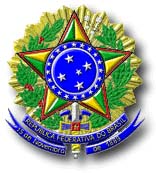 DIÁRIO OFICIAL DA UNIÃOPublicado em: 08/07/2020 | Edição: 129 | Seção: 3 | Página: 95Órgão: Ministério do Turismo/Fundação Nacional de ArtesEXTRATO DE TERMO ADITIVOTermo Aditivo nº 01/2020 do TED nº 01/2019 que entre si celebram a União por intermédio da Fundação Nacional de Artes CNPJ n 26963660/0002-42 Unidade Gestora: 403201 Gestão: 40402 e o Instituto Brasileiro de Informação em Ciência e Tecnologia - IBICT CNPJ nº 04082993/0001-49 Processo: 01530000677/2018-50 - Objetivo prorrogação do prazo. Total: R$ 250.000,00 (duzentos e cinquenta mil reais) - Vigência: 03/07/19 a 31/01/2021 - Signatários: Concedente: Luciano da Silva Barbosa Querido, CPF: 083688637-24 Convenente: Cecilia Leite Oliveira, CPF 339327861-49Este conteúdo não substitui o publicado na versão certificada.